关于2020年在线国际交流项目&学分项目的报名通知各学院、各专业同学：因受疫情影响，后续暑期项目无法出行，为了让我校学生能开拓国际视野，拥有与更多海外交流学习的机会，更好地参与企业实践活动，在此期间我校将推出世界知名国际组织和高校主办的在线学术项目、在线科研项目、在线实习实训项目、学分项目，本项目面向全校同学开放，欢迎同学们积极报名，详情见附表。报名须知：1. 报名截至时间：国际交流项目名额有限，先报先录、报满即止，滚动式开班。学分项目见项目简章。2. 关于费用：以上费用详情请见项目简章。 3. 我校前 10 位报名同学可享受任意项目 800元人民币奖学金政策减免。4. 英语要求：国际交流项目全程英文授课，但对英语成绩不作强制要求，可根据自身英语水平进行项目选择。学分项目有英语成绩要求，详情见项目简章。5. 更多详情请下载附件项目简章合集参看各项目简章。咨询方式：项目负责人杨老师： 手机（微信）18521532743, 邮箱：sop@lookerchina.com          国际交流与合作处陈老师：498594380（QQ）, 邮箱：20141071@fjsmu.edu.cn报名步骤：第一步：登录网址或扫描二维码填写报名信息：https://www.lookerchina.com/online/apply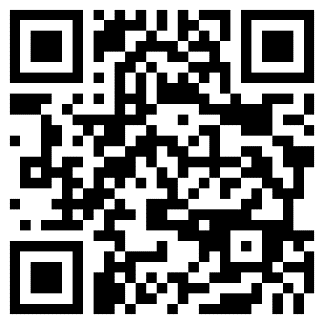 第二步：等待录取邮件通知，缴纳项目费用，签署项目协议 第三步：等待项目组开课通知大学/组织课程主题开课日期结课日期时长项目费用建议专业联合国（日内瓦）国际组织人才培养08.0308.142周9800元不限联合国（日内瓦）青年外交官（联合国实习生培养计划）07.2708.214周9800元不限联合国（日内瓦）工业4.0与多边外交（理工方向）07.2008.286周9800元理工科麻省理工人工智能与科技创新07.2708.072周12800元理工大类加州理工商业金融与数据分析07.2508.296周8800元商业、金融、数统、计算机大类阿德莱德大学学术英语课程（国际班）07.2008.215周15800元不限阿德莱德大学英语和研究技巧（国际班）07.2708.143周12800元不限阿德莱德大学教学方法与全英教学08.0308.142周9800元老师、教育从业者、教育学新加坡国立大学数据分析与金融工程07.0408.1508.0809.196周4800元计算机、金融经济数学统计大类新加坡国立大学市场营销与营销分析07.0408.1508.0809.196周4800元商科、管理大类新加坡国立大学商业分析与优化07.0408.1508.0809.196周4800元商业、管理、计算机、数统大类新加坡国立大学新闻传播与新媒体07.0508.1608.0909.206周4800元新闻、传播、新媒体新加坡国立大学教育与教学管理07.0408.1508.0809.196周4800元教育大类新加坡国立大学法学与公共政策07.0508.1608.0909.206周4800元法学、公共管理大类新加坡国立大学医学与生命科学07.0508.1608.0909.206周4800元医学大类新加坡国立大学人工智能与机器学习07.0508.1608.0909.206周4800元理工大类南洋理工大学商业分析07.0408.1508.0809.196周4800元商科大类南洋理工大学人工智能07.0508.1608.0909.206周4800元人工智能、计算机、软件大类南洋理工大学商业分析&会计事务所远程实习07.0408.1508.0809.196周6800元商业、管理、财会、金融南洋理工大学人工智能&人工智能实验室科研07.0508.1608.0909.206周6800元人工智能、计算机、软件、自动化等南洋理工大学工业4.0与人工智能07.0508.1608.0909.206周4800元理工科南洋理工大学机械工程与自动化方向-机器人编程与控制07.0508.1608.0909.206周4800元理工科南洋理工大学公共管理与人文社科08.0208.305周4800元人文社科澳门大学科技与创新07.0408.1508.0109.125周3800元理工科大类澳门大学人文与社会科学07.0408.1508.0109.125周3800元人文、社科大类英国保诚（在线实习实训）金融理财07.1808.0808.2209.126周2800元不限美国友邦（在线实习实训）金融市场分析及投资理财07.1808.1508.0809.054周2800元不限上海中宏（在线实习实训）投资理财及商业保险07.1808.0808.0808.294周2800元不限项目性质举办大学项目时长学费建议专业在线暑期学分项目香港大学1-3周6500港币起选课在线暑期学分项目伦敦国王学院3周1800英镑选课在线暑期学分项目伦敦艺术大学（学分）3周1235英镑选课在线暑期学分项目伦敦艺术大学（非学分）1-7周约100英镑/周选课在线暑期学分项目纽约大学3-6周6348美金起选课在线暑期学分项目旧金山州立大学3-5周310美元起选课在线暑期学分项目内华达大学（拉斯维加斯分校）6周9800人民币选课